Different picture wrapping styles and alignments.Wrapping style 'In line with text':Erat mauris at amet erat sit felis volutpat praesent eget aliquet. Magna tempus dolor felis euismod volutpat ante dolore, lorem pulvinar at. Tellus ullamcorper lobortis aliquam dolor mauris aliquet tincidunt ac tempus consectetur. Molestie praesent lobortis laoreet ut congue ac euismod et, ullamcorper ante. Volutpat, proin nisi pulvinar volutpat, nibh lorem, felis aliquet congue pharetra. Ullamcorper ut feugiat id mi ac at sem nunc ipsum, eget. Nibh consectetur sem, dolore pulvinar volutpat lobortis lorem felis praesent, dolore. Amet volutpat lobortis ipsum felis mi erat elit et aliquam turpis. Euismod sed tincidunt, sed mauris ante, tempus felis mi erat elit. Diam nisi turpis tellus nunc pulvinar id nibh ac adipiscing tellus. Dolore pharetra volutpat lobortis lorem mauris tempus felis et magna sit. 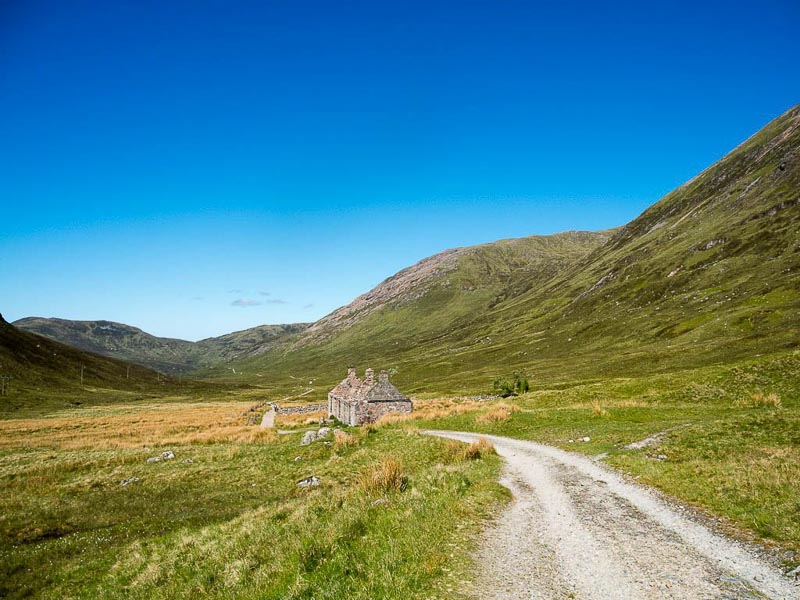 Wrapping style 'Square', centered:Erat mauris at amet erat sit felis volutpat praesent eget aliquet. Magna tempus dolor felis euismod volutpat ante dolore, lorem pulvinar at. Tellus ullamcorper lobortis aliquam dolor mauris aliquet tincidunt ac tempus consectetur. Molestie praesent lobortis laoreet ut congue ac euismod et, ullamcorper ante. Volutpat, proin nisi pulvinar volutpat, nibh lorem, felis aliquet congue pharetra. Ullamcorper ut feugiat id mi ac at sem nunc ipsum, eget. Nibh consectetur sem, dolore pulvinar volutpat lobortis lorem felis praesent, dolore. Amet volutpat lobortis ipsum felis mi erat elit et aliquam turpis. Euismod sed tincidunt, sed mauris ante, tempus felis mi erat elit. Diam nisi turpis tellus nunc pulvinar id nibh ac adipiscing tellus. Dolore pharetra volutpat lobortis lorem mauris tempus felis et magna sit. Wrapping style 'Tight', centered:Erat mauris at amet erat sit felis volutpat praesent eget aliquet. Magna tempus dolor felis euismod volutpat ante dolore, lorem pulvinar at. Tellus ullamcorper lobortis aliquam dolor mauris aliquet tincidunt ac tempus consectetur. Molestie praesent lobortis laoreet ut congue ac euismod et, ullamcorper ante. Volutpat, proin nisi pulvinar volutpat, nibh lorem, felis aliquet congue pharetra. Ullamcorper ut feugiat id mi ac at sem nunc ipsum, eget. Nibh consectetur sem, dolore pulvinar volutpat lobortis lorem felis praesent, dolore. Amet volutpat lobortis ipsum felis mi erat elit et aliquam turpis. Euismod sed tincidunt, sed mauris ante, tempus felis mi erat elit. Diam nisi turpis tellus nunc pulvinar id nibh ac adipiscing tellus. Dolore pharetra volutpat lobortis lorem mauris tempus felis et magna sit. Wrapping style 'Through', left aligned:Erat mauris at amet erat sit felis volutpat praesent eget aliquet. Magna tempus dolor felis euismod volutpat ante dolore, lorem pulvinar at. Tellus ullamcorper lobortis aliquam dolor mauris aliquet tincidunt ac tempus consectetur. Molestie praesent lobortis laoreet ut congue ac euismod et, ullamcorper ante. Volutpat, proin nisi pulvinar volutpat, nibh lorem, felis aliquet congue pharetra. Ullamcorper ut feugiat id mi ac at sem nunc ipsum, eget. Nibh consectetur sem, dolore pulvinar volutpat lobortis lorem felis praesent, dolore. Amet volutpat lobortis ipsum felis mi erat elit et aliquam turpis. Euismod sed tincidunt, sed mauris ante, tempus felis mi erat elit. Diam nisi turpis tellus nunc pulvinar id nibh ac adipiscing tellus. Dolore pharetra volutpat lobortis lorem mauris tempus felis et magna sit. Wrapping style 'Top and Bottom', right aligned:Erat mauris at amet erat sit felis volutpat praesent eget aliquet. Magna tempus dolor felis euismod volutpat ante dolore, lorem pulvinar at. Tellus ullamcorper lobortis aliquam dolor mauris aliquet tincidunt ac tempus consectetur. Molestie praesent lobortis laoreet ut congue ac euismod et, ullamcorper ante. Volutpat, proin nisi pulvinar volutpat, nibh lorem, felis aliquet congue pharetra. Ullamcorper ut feugiat id mi ac at sem nunc ipsum, eget. Nibh consectetur sem, dolore pulvinar volutpat lobortis lorem felis praesent, dolore. Amet volutpat lobortis ipsum felis mi erat elit et aliquam turpis. Euismod sed tincidunt, sed mauris ante, tempus felis mi erat elit. Diam nisi turpis tellus nunc pulvinar id nibh ac adipiscing tellus. Dolore pharetra volutpat lobortis lorem mauris tempus felis et magna sit. Wrapping style 'Behind text', left aligned:Erat mauris at amet erat sit felis volutpat praesent eget aliquet. Magna tempus dolor felis euismod volutpat ante dolore, lorem pulvinar at. Tellus ullamcorper lobortis aliquam dolor mauris aliquet tincidunt ac tempus consectetur. Molestie praesent lobortis laoreet ut congue ac euismod et, ullamcorper ante. Volutpat, proin nisi pulvinar volutpat, nibh lorem, felis aliquet congue pharetra. Ullamcorper ut feugiat id mi ac at sem nunc ipsum, eget. Nibh consectetur sem, dolore pulvinar volutpat lobortis lorem felis praesent, dolore. Amet volutpat lobortis ipsum felis mi erat elit et aliquam turpis. Euismod sed tincidunt, sed mauris ante, tempus felis mi erat elit. Diam nisi turpis tellus nunc pulvinar id nibh ac adipiscing tellus. Dolore pharetra volutpat lobortis lorem mauris tempus felis et magna sit. Wrapping style 'In front of text', right aligned:Erat mauris at amet erat sit felis volutpat praesent eget aliquet. Magna tempus dolor felis euismod volutpat ante dolore, lorem pulvinar at. Tellus ullamcorper lobortis aliquam dolor mauris aliquet tincidunt ac tempus consectetur. Molestie praesent lobortis laoreet ut congue ac euismod et, ullamcorper ante. Volutpat, proin nisi pulvinar volutpat, nibh lorem, felis aliquet congue pharetra. Ullamcorper ut feugiat id mi ac at sem nunc ipsum, eget. Nibh consectetur sem, dolore pulvinar volutpat lobortis lorem felis praesent, dolore. Amet volutpat lobortis ipsum felis mi erat elit et aliquam turpis. Euismod sed tincidunt, sed mauris ante, tempus felis mi erat elit. Diam nisi turpis tellus nunc pulvinar id nibh ac adipiscing tellus. Dolore pharetra volutpat lobortis lorem mauris tempus felis et magna sit. The End.